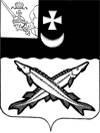 ПРЕДСТАВИТЕЛЬНОЕ СОБРАНИЕБЕЛОЗЕРСКОГО МУНИЦИПАЛЬНОГО РАЙОНАРЕШЕНИЕ   От 30.08.2022№51О внесении изменений в решение Представительного Собрания районаот 23.12.2008 № 199В соответствии с Федеральным законом от 16.04.2022 № 106-ФЗ «О внесении изменений в статью 19 Федерального закона «О рекламе», ст. 18 Устава районаПредставительное Собрание Белозерского муниципального района РЕШИЛО:          1. Внести в Положение о порядке размещения рекламных конструкций на территории Белозерского муниципального района, утвержденное решением Представительного Собрания района от 23.12.2008 № 199 (с последующими изменениями и дополнениями) следующие изменения:1.1. В пункте 2.2. раздела 2 «Полномочия органов местного самоуправления в сфере размещения наружной рекламы» абзац десятый изложить в следующей редакции: «- на основании предписания управления Федеральной антимонопольной службы по Вологодской области принимает решение об аннулировании Разрешения, выданного  с нарушением требований части 5 статьи 19 Федерального закона от 13.03.2006 № 38-ФЗ «О рекламе» в случае, если для установки и эксплуатации рекламной конструкции используется общее имущество собственников помещений в многоквартирном доме, частей 5.1, 5.6, 5.7 статьи 19 Федерального закона от 13.03.2006 № 38-ФЗ «О рекламе»;».1.2. В пункте 6.6. раздела 6 «Требования к установке рекламной конструкции по условиям обеспечения безопасности дорожного движения» слова «ГОСТ Р 52289-2004» заменить словами «ГОСТ Р 52289-2019».1.3. В пункте 7.4. раздела 7 «Распространение рекламных конструкций» абзац седьмой исключить.1.4. Слова по тексту «Глава», «Глава Белозерского муниципального района» заменить словами «Руководитель администрации Белозерского муниципального района».          1.5.Приложение № 1 «Заявление о выдаче разрешения на установку и эксплуатацию рекламной конструкции» признать утратившим силу.2. Настоящее решение подлежит опубликованию в районной газете «Белозерье» и размещению на официальном сайте Белозерского муниципального района в информационно-телекоммуникационной сети «Интернет».   Глава района: 					                              И.А.Голубева